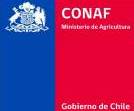 Modificación de calendario concurso interno/externo n° 437 para la provisión de cargo de (1) un/a Profesional para el  Departamento de Desarrollo y Fomento Forestal, en la Oficina Regional del Biobío, Corporación Nacional Forestal.FECHAS Y PLAZOS ACTUALIZADOS.18-07-2019Las bases y sus respectivos Anexos estarán disponibles para ser descargados desde la Intranet y página web institucional de CONAF. Y Portal de Empleos Públicos.18-07-2019 al 02-08-2019Período de envío de las postulaciones y recepción de antecedentes. El plazo para recepción física de antecedentes en Oficina de Partes Regional  vence impostergablemente el 02/08/2019 hasta las 15:00 horas.05-08-2019 al 14-08-2019El comité de Selección realizará la etapa I.26-08-2019 al 29-08-2019Etapa II Entrevistas Psicolaborales. 02-09-2019La asesoría psicológica entregará al Comité de Selección, los informes de apreciación psicológica de cada uno/a de los/as candidatos/as entrevistados/as y las nóminas correspondientes de los/as candidatos/as que aprueben esta etapa. 03-09-2019 al 13-09-2019 Etapa III Entrevista de Valoración Global.16-09-2019Entrega de la nómina de preseleccionados/as para el cargo, para la resolución de la Dirección Ejecutiva.